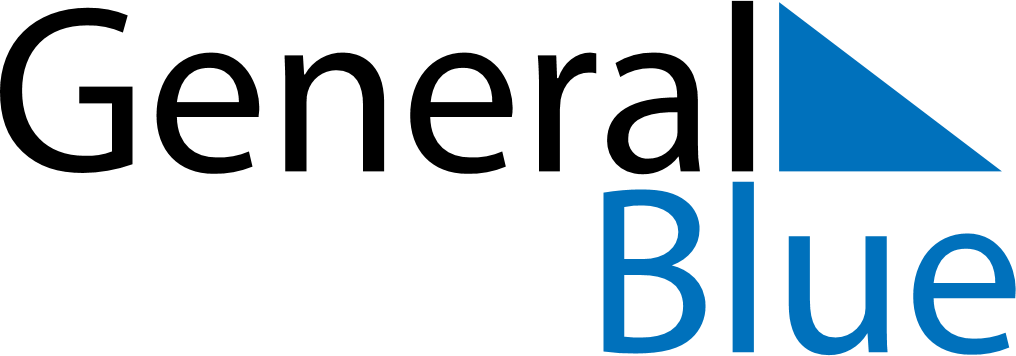 May 2024May 2024May 2024May 2024May 2024May 2024Sodankylae, Lapland, FinlandSodankylae, Lapland, FinlandSodankylae, Lapland, FinlandSodankylae, Lapland, FinlandSodankylae, Lapland, FinlandSodankylae, Lapland, FinlandSunday Monday Tuesday Wednesday Thursday Friday Saturday 1 2 3 4 Sunrise: 4:15 AM Sunset: 10:05 PM Daylight: 17 hours and 49 minutes. Sunrise: 4:11 AM Sunset: 10:09 PM Daylight: 17 hours and 58 minutes. Sunrise: 4:06 AM Sunset: 10:13 PM Daylight: 18 hours and 6 minutes. Sunrise: 4:02 AM Sunset: 10:18 PM Daylight: 18 hours and 15 minutes. 5 6 7 8 9 10 11 Sunrise: 3:57 AM Sunset: 10:22 PM Daylight: 18 hours and 24 minutes. Sunrise: 3:53 AM Sunset: 10:27 PM Daylight: 18 hours and 33 minutes. Sunrise: 3:48 AM Sunset: 10:31 PM Daylight: 18 hours and 42 minutes. Sunrise: 3:44 AM Sunset: 10:35 PM Daylight: 18 hours and 51 minutes. Sunrise: 3:39 AM Sunset: 10:40 PM Daylight: 19 hours and 1 minute. Sunrise: 3:34 AM Sunset: 10:45 PM Daylight: 19 hours and 10 minutes. Sunrise: 3:30 AM Sunset: 10:49 PM Daylight: 19 hours and 19 minutes. 12 13 14 15 16 17 18 Sunrise: 3:25 AM Sunset: 10:54 PM Daylight: 19 hours and 29 minutes. Sunrise: 3:20 AM Sunset: 10:59 PM Daylight: 19 hours and 39 minutes. Sunrise: 3:15 AM Sunset: 11:04 PM Daylight: 19 hours and 48 minutes. Sunrise: 3:10 AM Sunset: 11:09 PM Daylight: 19 hours and 58 minutes. Sunrise: 3:05 AM Sunset: 11:14 PM Daylight: 20 hours and 9 minutes. Sunrise: 3:00 AM Sunset: 11:19 PM Daylight: 20 hours and 19 minutes. Sunrise: 2:54 AM Sunset: 11:25 PM Daylight: 20 hours and 30 minutes. 19 20 21 22 23 24 25 Sunrise: 2:49 AM Sunset: 11:30 PM Daylight: 20 hours and 41 minutes. Sunrise: 2:44 AM Sunset: 11:36 PM Daylight: 20 hours and 52 minutes. Sunrise: 2:38 AM Sunset: 11:42 PM Daylight: 21 hours and 3 minutes. Sunrise: 2:32 AM Sunset: 11:48 PM Daylight: 21 hours and 15 minutes. Sunrise: 2:26 AM Sunset: 11:54 PM Daylight: 21 hours and 28 minutes. Sunrise: 2:19 AM Sunset: 12:01 AM Daylight: 21 hours and 41 minutes. Sunrise: 2:12 AM Sunset: 12:08 AM Daylight: 21 hours and 55 minutes. 26 27 28 29 30 31 Sunrise: 2:05 AM Sunset: 12:16 AM Daylight: 22 hours and 11 minutes. Sunrise: 1:56 AM Sunset: 12:25 AM Daylight: 22 hours and 28 minutes. Sunrise: 1:46 AM Sunset: 12:35 AM Daylight: 22 hours and 49 minutes. Sunrise: 1:32 AM Sunset: 12:49 AM Daylight: 23 hours and 17 minutes. Sunrise: 1:39 AM Sunrise: 1:39 AM 